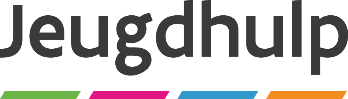 //////////////////////////////////////////////////////////////////////////////////////////////////////////////////////////////////Formulier subsidiëringsaanvraag cliëntenorganisatie in de jeugdhulp//////////////////////////////////////////////////////////////////////////////////////////////////////////////////////////////////Vlaams Ministerie van Welzijn, Volksgezondheid, Gezin en ArmoedebestrijdingAgentschap Opgroeien regieHallepoortlaan 271060 BrusselT www.jeugdhulp.beE-mail: participatie@opgroeien.be //////////////////////////////////////////////////////////////////////////////////////////////////////////////////////////////////Waar vindt u meer informatie over dit formulier?Cf. Rondzendbrief d.d. 20 juli 2020 betreffende de erkenning en subsidiëring van cliëntenorganisaties in de jeugdhulpAls u vragen of opmerkingen heeft, kunt u mailen naar participatie@opgroeien.be Voor meer informatie over Jeugdhulp kunt u terecht op de website www.jeugdhulp.be.AanvraagdossierHet aanvraagdossier bestaat uit dit formulier en het beleidsplan van de organisatie.  Bij de beoordeling van uw dossier wordt geen rekening gehouden met de inhoud van (andere) bijlagen en/of (ondersteunende) documenten.Aan wie bezorgt u het aanvraagdossier?Stuur dit formulier met bijhorende bijlagen per email naar participatie@opgroeien.be  Indienen van een aanvraag uiterlijk 30 oktober 2020//////////////////////////////////////////////////////////////////////////////////////////////////////////////////////////////////Administratieve gegevens van de Cliëntenorganisatie//////////////////////////////////////////////////////////////////////////////////////////////////////////////////////////////////Naam van de initiatiefnemer :  Juridisch statuut: 			Ondernemingsnummer:  		Rekeningnummer:			Adres:                                                                          Contactpersoon                                                         Naam				E-mail: 			Noodzakelijke elementen van het beleidsplan van de cliëntenorganisatie//////////////////////////////////////////////////////////////////////////////////////////////////////////////////////////////////De cliëntenorganisatie dient bij deze aanvraag een beleidsplan voor de komende drie jaar in. Dit plan is bepalend voor de beoordeling van het dossier.Volgende elementen zijn beschreven in het beleidsplan:de organisatie specifieke kenmerken van de verenigingde interne organisatiestructuur;het aantal beroepskrachten en de gegevens over de inschakeling en omkadering en ondersteuning van de vrijwilligers;de mate van expertise en de ervaring met de opdrachten van een erkende cliëntenorganisatie een omschrijving van de cliënten tot wie men zich richt en welke acties men onderneemt om deze cliënten te bereiken een overzicht van de samenwerking met andere, ook regionale, organisaties die bijdragen aan de versterking van de positie van de cliënt in de jeugdhulpverlening met inbegrip van de engagementen in het cliëntenforum, of in de ontwikkeling ervan; de wijze waarop de vereniging de opdrachten van een erkende organisatie uitvoert en innovatie in haar werking brengt, met een omschrijving van de operationele doelstellingen met bijbehorende indicatoren; de beoogde resultaten, Vlaams en per regio gespecifieerd; de manier waarop de directe betrokkenheid van cliënten bij de opmaak en de uitvoering van het beleidsplan gewaarborgd wordt; de manier waarop ze vorm geeft aan het kwaliteitsbeleid: de missie van de cliëntenorganisatie; de visie van de cliëntenorganisatie; de waarden; de te creëren maatschappelijke meerwaarde, alsook de strategische doelstellingen om die meerwaarde te realiseren. de wijze waarop de cliëntenorganisatie het kwaliteitsbeleid evalueertde begroting voor de volledige periode van het beleidsplan;Ondertekening door de verantwoordelijke van de organisatie//////////////////////////////////////////////////////////////////////////////////////////////////////////////////////////////////Deze ondertekening gebeurt door de verantwoordelijke van de organisatie, overeenkomstig haar statuten of door diegene die gemachtigd is om deze aanvraag in te dienen. (In het laatste geval moet het machtingsbewijs om een aanvraag in te dienen bij dit formulier gevoegd worden).Vul de onderstaande verklaring inIk bevestig dat alle gegevens in dit formulier naar waarheid zijn ingevuld.Datum: Handtekening:Voor- en achternaam: Functie: